OBWIESZCZENIEGminnej Komisji Wyborczej w Bedlnie
z dnia 1 października 2018 r.o zarejestrowanych kandydatach na wójta
w wyborach Wójta Gminy Bedlno zarządzonych na dzień 21 października 2018 r.Na podstawie art. 481 ustawy z dnia 5 stycznia 2011 r. – Kodeks wyborczy (Dz. U. z 2018 r. poz. 754, 1000 i 1349) Gminna Komisja Wyborcza w Bedlnie podaje do wiadomości publicznej informację o zarejestrowanych kandydatach na wójta w wyborach Wójta Gminy Bedlno zarządzonych na dzień 21 października 2018 r.Przewodniczący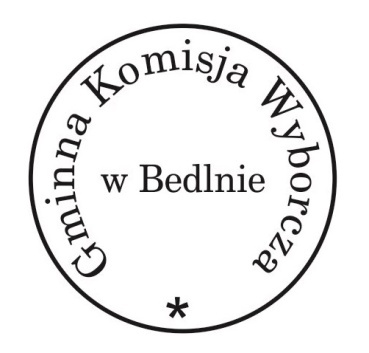 Gminnej Komisji Wyborczejw BedlnieAlina Irena Kowalczyk1.IGNACZEWSKI Józef, lat 44, wykształcenie wyższe rolnicze, nie należy do partii politycznej, zam. Florianów,zgłoszony przez KWW JÓZEFA IGNACZEWSKIEGOIGNACZEWSKI Józef, lat 44, wykształcenie wyższe rolnicze, nie należy do partii politycznej, zam. Florianów,zgłoszony przez KWW JÓZEFA IGNACZEWSKIEGO2.KOŁACH Krzysztof, lat 57, wykształcenie wyższe, członek Polskiego Stronnictwa Ludowego, zam. Czarnów,zgłoszony przez KOMITET WYBORCZY PSLKOŁACH Krzysztof, lat 57, wykształcenie wyższe, członek Polskiego Stronnictwa Ludowego, zam. Czarnów,zgłoszony przez KOMITET WYBORCZY PSL3.WODZYŃSKA Jolanta Teresa, lat 55, wykształcenie wyższe, nie należy do partii politycznej, zam. Wojszyce,zgłoszona przez KW PRAWO I SPRAWIEDLIWOŚĆWODZYŃSKA Jolanta Teresa, lat 55, wykształcenie wyższe, nie należy do partii politycznej, zam. Wojszyce,zgłoszona przez KW PRAWO I SPRAWIEDLIWOŚĆ